 FICHA DE AVALIAÇÃO DIAGNÓSTICA ESCOLA: __________________________________________________________________________________  NOME: _________________________________________ N.º:______ TURMA: _________ DATA: __________Grupo IPara cada uma das questões deste grupo, selecione a opção correta de entre as alternativas que lhe são apresentadas.Qual das seguintes expressões é equivalente a  	B)  	C)  	D) Sabe-se que a expressão  pode ser escrita como  .Quais são os valores de a e de b ? e  	B)  e  	C)  e  	D)  e Qual é o resto da divisão de A por B– 15 	B) 10	C) – 8 	D) – 2Considere a equação , em que a ∈ IR  e a  5.Qual é o valor de  ? 	B)   	C)  	D)  No referencial cartesiano  da figura, está representado o segmento de reta de extremos Ae B.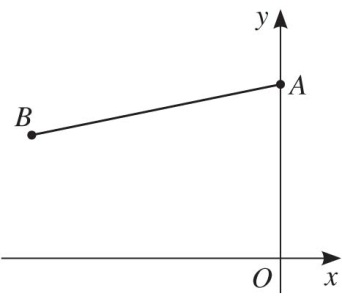 Seja C o ponto médio de [AB] e D o simétrico de C relativamente ao eixo  . Em qual das opções está indicado o valor da área do triângulo [ACD] ? 	C)  	D) Considere um referencial cartesiano  em que os semieixos positivos Ȯ e Ȯ são tangentes a uma circunferência nos pontos de coordenadas  , com a ∈ IR+. Qual é a equação reduzida da circunferência? 	C)  	D) No referencial cartesiano  da figura, estão representadas as retas r e s definidas, respetivamente, por  e . Sabe-se que A é o ponto de interseção das retas r  e  s .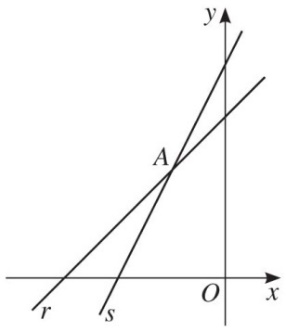 Qual é o valor de d(A, O) ? 	C)  	D) No referencial o.n. da figura, com quadrícula de medida uma unidade, está representado o vetor .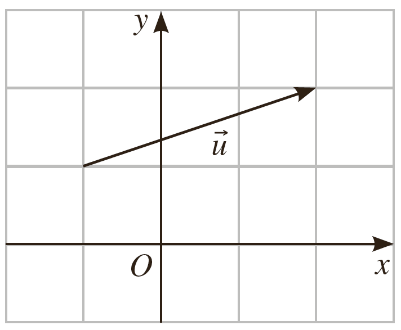 Quais são as coordenadas do vetor (0,0)(5,3) (–1, 1)(1, –1)Qual pode ser o sistema de equações paramétricas da reta r , do plano, definida por  ?  IR 	C)   IR  IR 	D)   IRNum referencial  , considere a superfície esférica de equaçãoQual é o centro, C , e o raio, r , da superfície esférica?Ce  r 	C)  C e  rCe  r  	D)  C e  rNo referencial  da figura, estão representados um cubo de aresta 2 e a secção produzida pelo plano que contém os vértices A , B e C do cubo.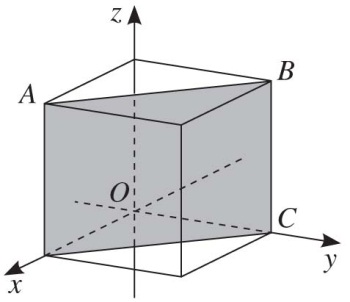 Qual é a medida da área da secção? 	C)  	D) Qual é a equação do plano ABC? 	C)  	D) Considere uma sequência com vinte termos cujo termo geral é .Quantos termos da sequência são superiores a 200?11 	B) 10 	C) 9 	D) 8Considere a sequência com o termo geral definido por . Qual é a soma dos dez primeiros termos de ? 	B)  	C) 	D) Considere a amostra      Qual é a soma dos desvios dos elementos da amostra em relação à média?0 	B) 4 	C) 5 	D) 118Qual é o desvio-padrão da amostra? 	B)  	C)  	D) No triângulo retângulo  da figura, sabe-se que: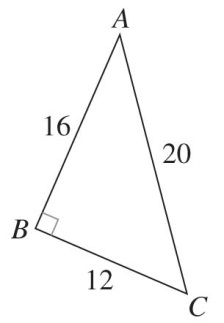 Em qual das opções está indicada a amplitude, arredondada à décima de grau, do ângulo BAC ?31,0° 	C)  38,7°36,9° 	D)  41,4°Sobre o triângulo retângulo [ABC] da figura, sabe-se que: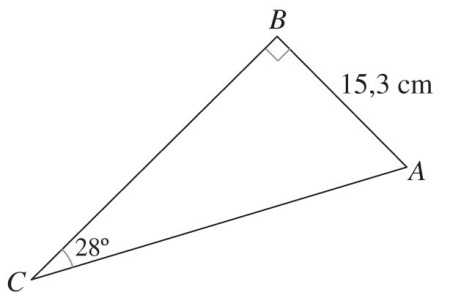 Qual é a medida do lado [CB] , em cm , arredondada às décimas?17, 3 	C)  28,824,9 	D)  32,6Grupo IINas questões seguintes, apresente o seu raciocínio de forma clara, indicando todos os cálculos que tiver de efetuar e as justificações necessárias.No referencial o.n.  da figura, estão representados um triângulo retângulo [AOB] , uma circunferência de centro O e as retas m e AO .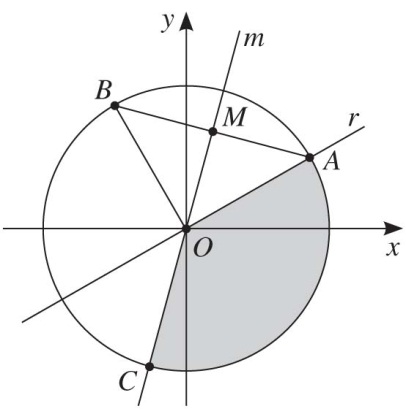 Sabe-se que:A , B e C são pontos da circunferência de equação a ordenada do ponto A é 1 ;a abcissa do ponto B é –1 .Escreva uma equação vetorial da reta AO.Determine as coordenadas do ponto médio do segmento [AB] .Determine a equação cartesiana da mediatriz, m, do segmento [AB] .Determine o valor exato da medida da área do setor circular AOC, a sombreado.No referencial da figura, está representado o cubo [ABCDEFGH] de aresta 2 . Sabe-se que A(4, 0, 0) e B(4, 2, 0) .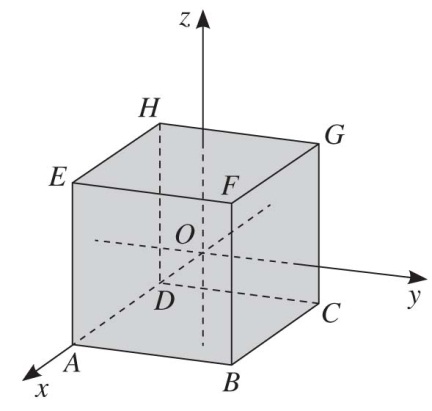 determine a equação do plano mediador do segmento [BF] . determine a inequação cartesiana da esfera inscrita no cubo. considerando M o ponto médio da aresta [FG] , determine Considere as funções, f e g , reais de variável real, definidas por:f e  gSeja h a função definida por hg ° f .Resolva a condição h .